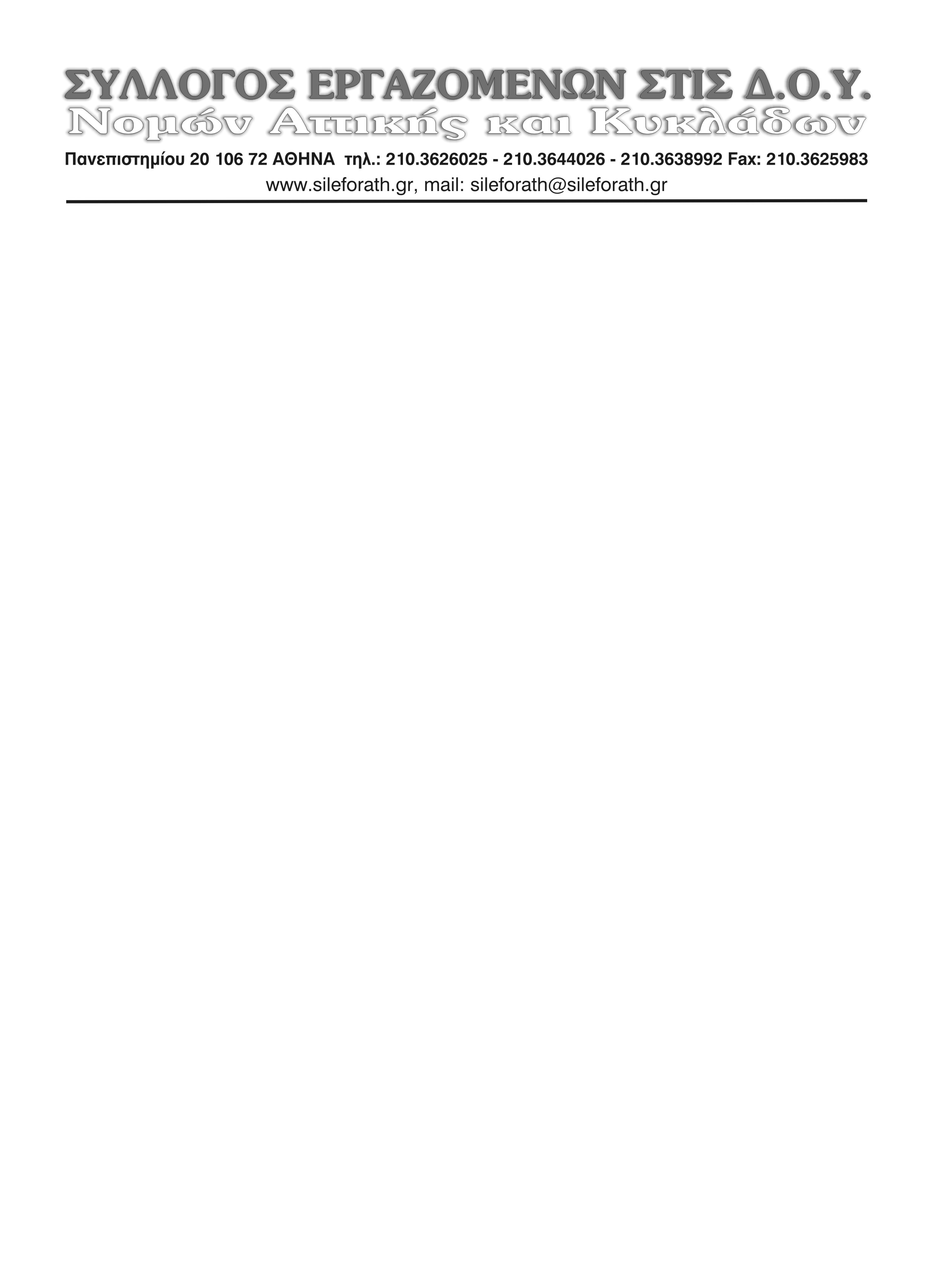 Αθήνα      16.3.2016Αρ.Πρωτ.:399ΔΕΛΤΙΟ ΤΥΠΟΥΑΜΕΣΗ ΔΙΑΛΕΥΚΑΝΣΗ ΤΟΥ ΣΚΑΝΔΑΛΟΥ ‘’ΚΕΡΑΝΗΣ’’Δεν πρόκειται να ακολουθήσουμε τις απαξιωτικές και προσβλητικές (για τους εργαζόμενους) αναφορές της πολιτικής ηγεσίας του ΥΠΟΙΚ, με αφορμή τη μεταστέγαση υπηρεσιών μας στο κτίριο Κεράνης, οι οποίες έγιναν στη Βουλή με αφορμή ερώτηση βουλευτή των ΑΝΕΛ. Η λάσπη άλλωστε και η στοχοποίηση των εργαζομένων, είναι πρακτική και εργαλείο που ακολουθείται απ΄ τα πρώτα μνημονιακά χρόνια, είτε για τη λήψη νέων σκληρών μέτρων, είτε για την κάλυψη - νομιμοποίηση μεγάλων σκανδάλων.Η επιλογή όμως της ηγεσίας του ΥΠΟΙΚ  να χαρακτηρίσει τους εργαζόμενους (επειδή μπορεί και να διαφωνούν μαζί της) ‘’κολωνακιώτες’’, ρατσιστές, υπηρέτες ιδιωτικών συμφερόντων κλπ, πέραν του ότι μας λυπεί, αποδεικνύει σίγουρα  το αδιέξοδο στο οποίο έχει περιέλθει, λόγω της ανεξήγητης επιμονής της, για άρον άρον στέγαση υπηρεσιών στο συγκεκριμένο κτίριο. 	Εμείς θα επιμείνουμε στα ερωτήματά μας, για τα οποία ελπίζουμε μέσα από μια ουσιαστική διαδικασία, και όχι την παρωδία των βολικών ερωτήσεων κυβερνητικών βουλευτών, να λάβουμε απαντήσεις.Αφού η πολιτική ηγεσία αναγνωρίζει (και σωστά) με τον πλέον επίσημο τρόπο, ότι το κτίριο Κεράνης αποτελεί μέρος ενός τεράστιου σκανδάλου, για ποιο λόγο δεν κινεί τις διαδικασίες τιμωρίας των υπευθύνων και αποκατάστασης της ζημιάς που έχει υποστεί το Ελληνικό Δημόσιο;Αφού πρόκειται (και σωστά) για ένα τόσο μεγάλο σκάνδαλο, για ποιο λόγο σπεύδει να το νομιμοποιήσει, στεγάζοντας σε αυτό τις πλέον νευραλγικές υπηρεσίες της δημόσιας διοίκησης;Γιατί σπεύδουν να προκαταλάβουν ουσιαστικά το πόρισμα της εισαγγελικής έρευνας που βρίσκεται σε εξέλιξη και αφορά τη νομιμότητα της συγκεκριμένης σύμβασης (πρόκειται για τη σύμβαση πώλησης των 28 ακινήτων του Δημοσίου σε ιδιώτες με ταυτόχρονη δέσμευση υποχρεωτικής επανενοικίασής τους, απ’ της πλευρά του Δημοσίου και μάλιστα σε ιδιαίτερα υψηλό τίμημα);Γιατί αποφεύγει το υπουργείο να δώσει τα στοιχεία που επίμονα (και διαχρονικά) ζητάνε οι εργαζόμενοι και αφορούν την ασφάλεια και την καταλληλότητα του κτιρίου; Θα δοθεί πειστική απάντηση γιατί και με πρωτοβουλία ποιάς πλευράς άλλαξαν οι αρχικές μελέτες για τη στατική ενίσχυση του κτιρίου; Θα δοθεί πειστική απάντηση για λάθη και παραλήψεις που σε προηγούμενη φάση είχαν εντοπιστεί στις μελέτες και οδήγησαν σε απανωτές αναθεωρήσεις; Πως εξηγείται το γεγονός ότι εδώ και δεκαπέντε χρόνια δεν υλοποιήθηκε κανένας σχεδιασμός για μεταστέγαση αρκετών υπουργείων, όπως το υπουργείο Πολιτισμού, Οικονομικών, Δικαιοσύνης (το 2015), αλλά και το ΥΠΕΧΩΔΕ, στο οποίο κατ’ εξοχήν  υπηρετούν Μηχανικοί και Τεχνικοί του Δημοσίου; Από πότε απάντηση στο ερώτημα της ασφάλειας και της καταλληλότητας ενός κτιρίου αποτελούν τα ακριβά έπιπλά που βρίσκονται στο εσωτερικό του και που για προφανείς λόγους κάποιοι σπατάλησαν τα χρήματα του ελληνικού Δημοσίου; Καλούμε λοιπόν την κυβέρνηση να σταματήσει λογικές που προφανέστατα την εκθέτουν και χωρίς χρονοτριβή και καθυστερήσεις, να τρέξει τις διαδικασίες διαλεύκανσης του συγκεκριμένου σκανδάλου. Να δώσει όλα τα στοιχεία που αφορούν το συγκεκριμένο κτίριο, αποφεύγοντας επιθέσεις και τακτικισμούς. Να μην προσθέσει άλλον ένα κρίκο στην αλυσίδα της σπατάλης του δημοσίου χρήματος. Να μην σκεπάσει και να μην νομιμοποιήσει κάτι που και η ίδια φαίνεται να καταγγέλλει. για το Διοικητικό Συμβούλιο                  Ο Πρόεδρος				    		     Ο Γεν. ΓραμματέαςΜέρκος Δημήτριος					             Γεωργιόπουλος Διονύσιος